Приложение к письмуот___________________ № _______________Инструкция для подключения к конференцииПрежде всего, необходимо установить приложение TrueConf (если не установлено). Для этого перейдите по ссылке https://trueconf.ru/products/online/registration-standard.html, пролистните страницу вниз и действуйте по инструкции:«Установить приложение». 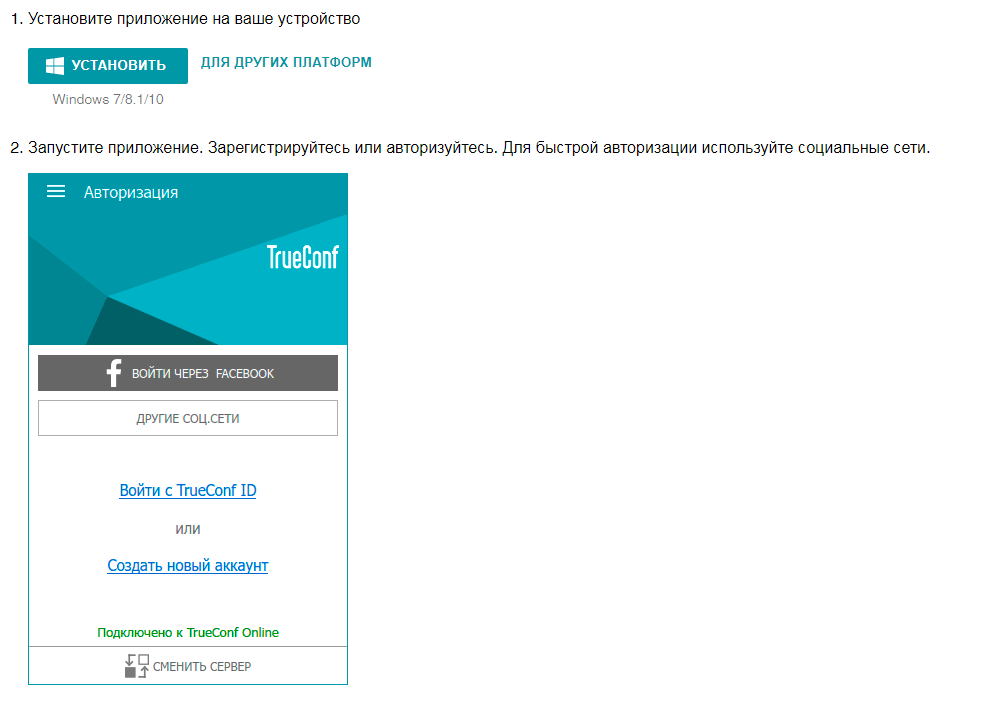 Если выходит надпись «Установка этой программы возможна только в версиях Windows для следующих архитектур процессоров: x64», выбираем 32-bit, далее – Скачать бесплатно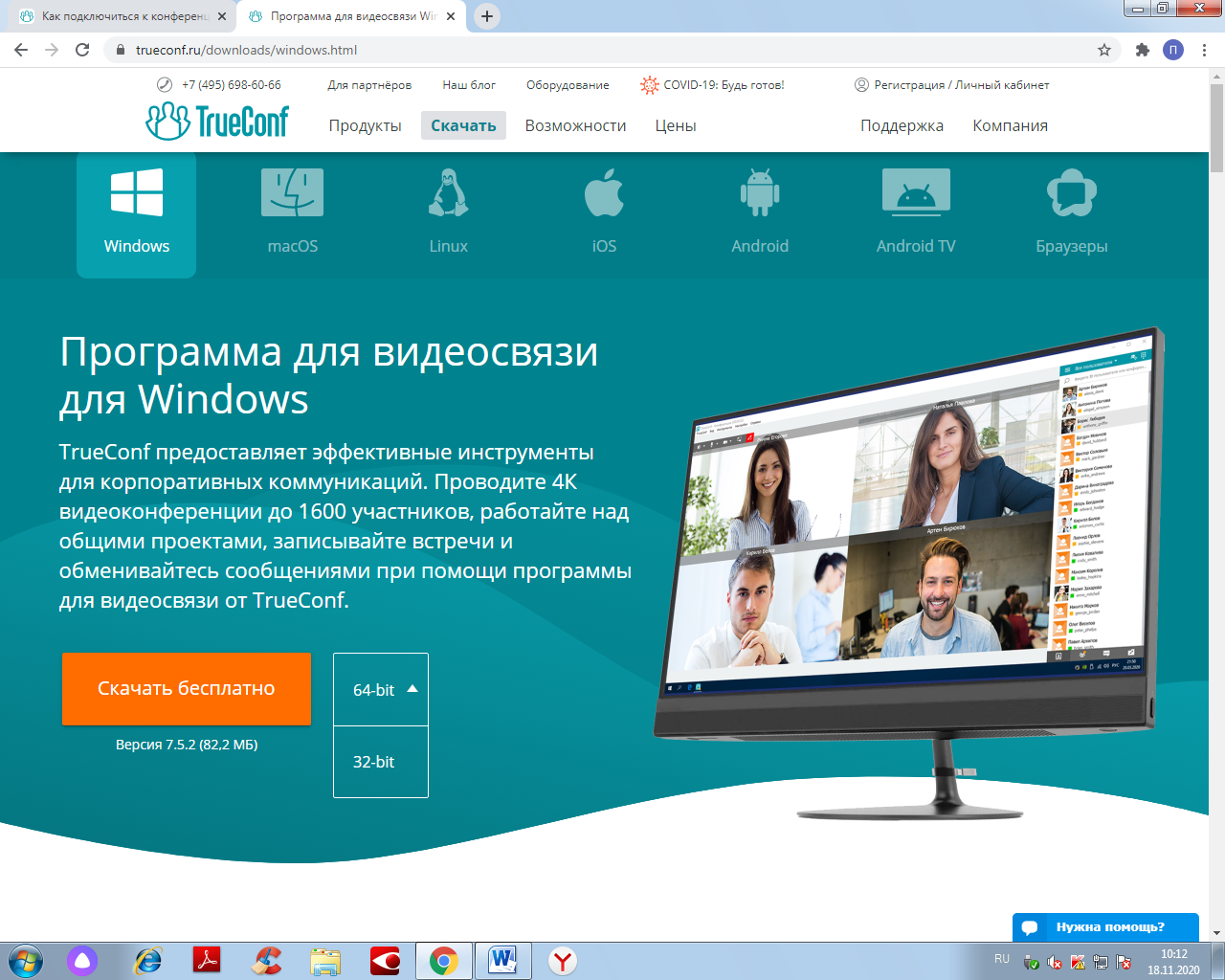 Если учетная запись уже есть, вводим свои данные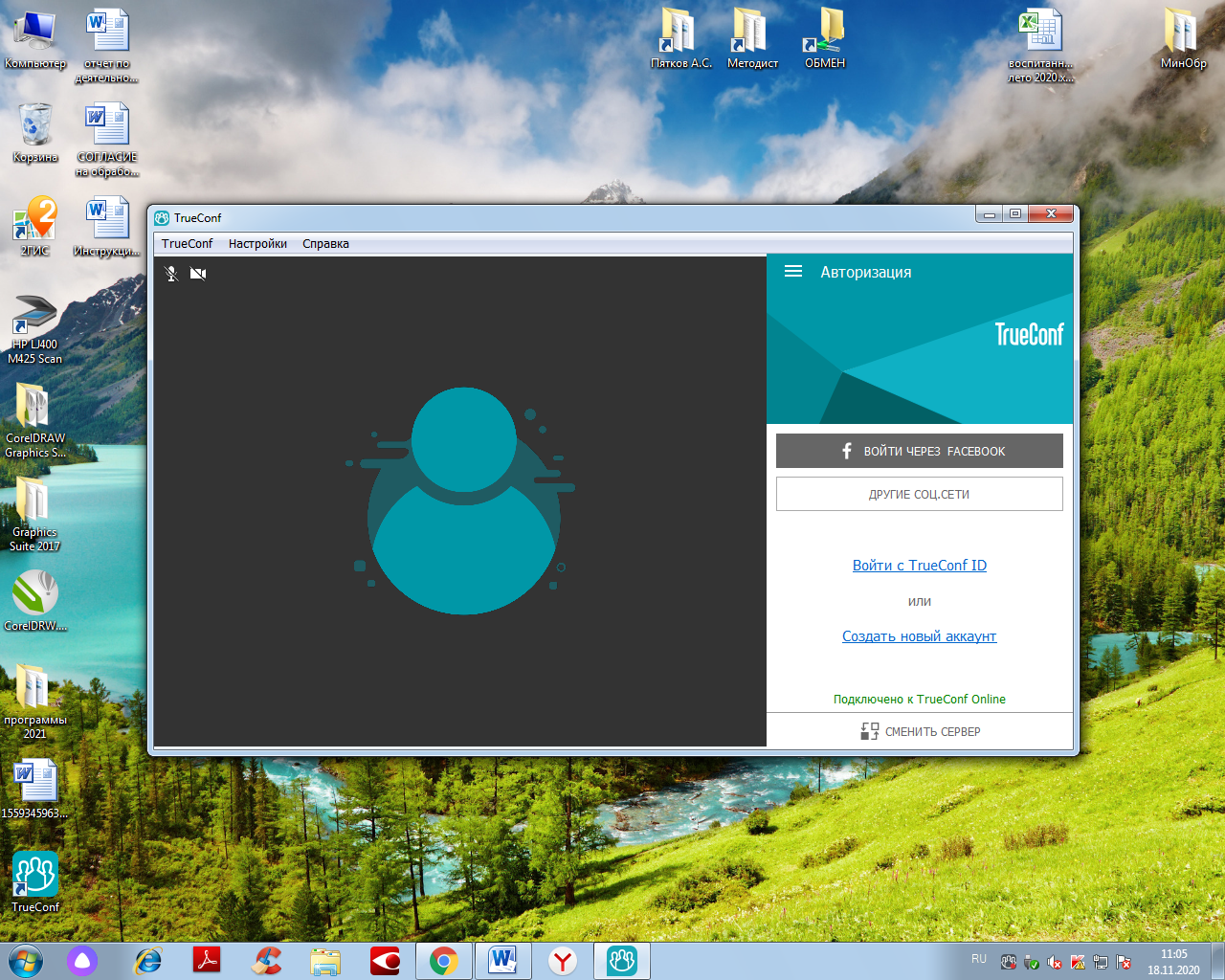 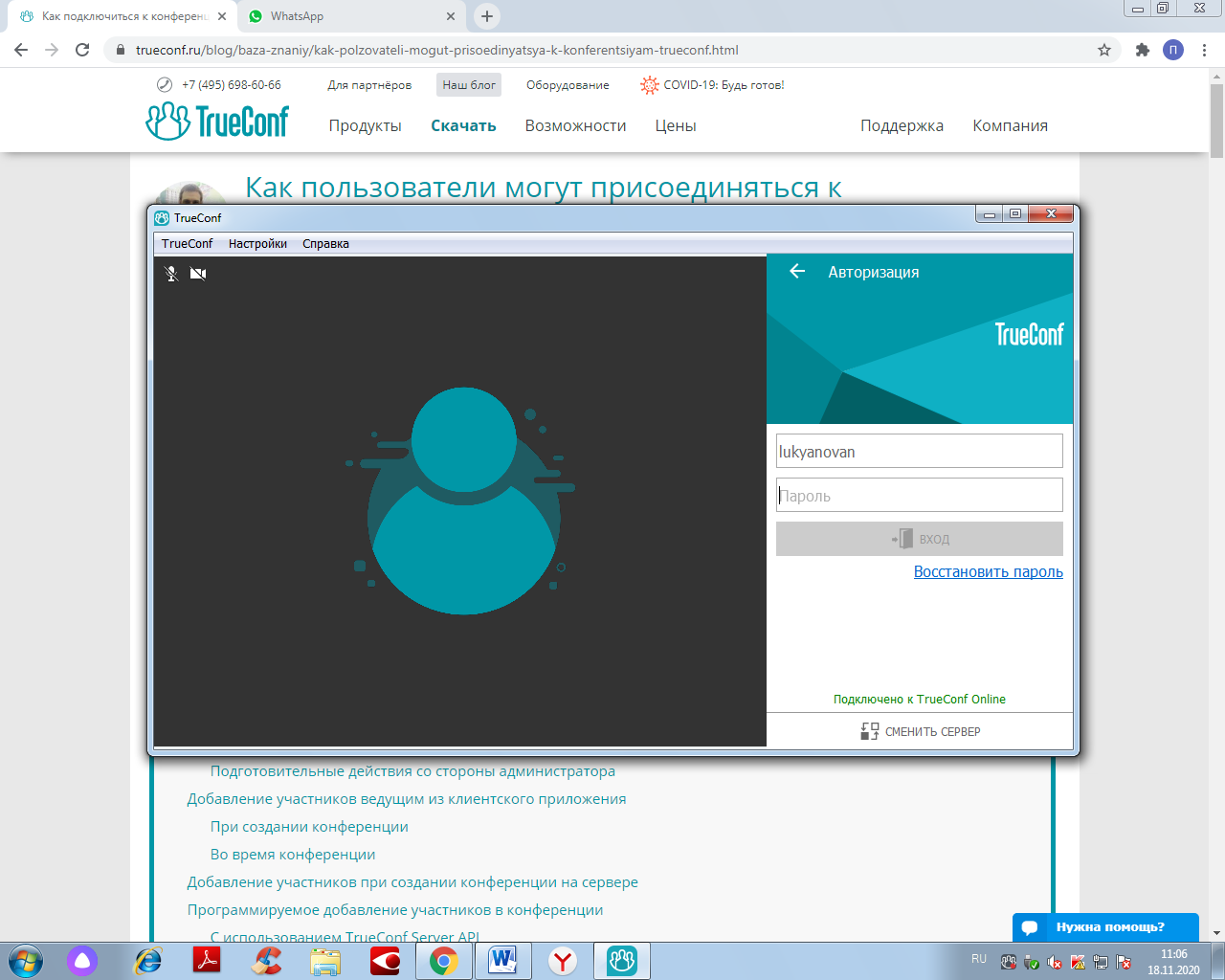 Если у Вас нет учетной записи, создаем новый аккаунт: 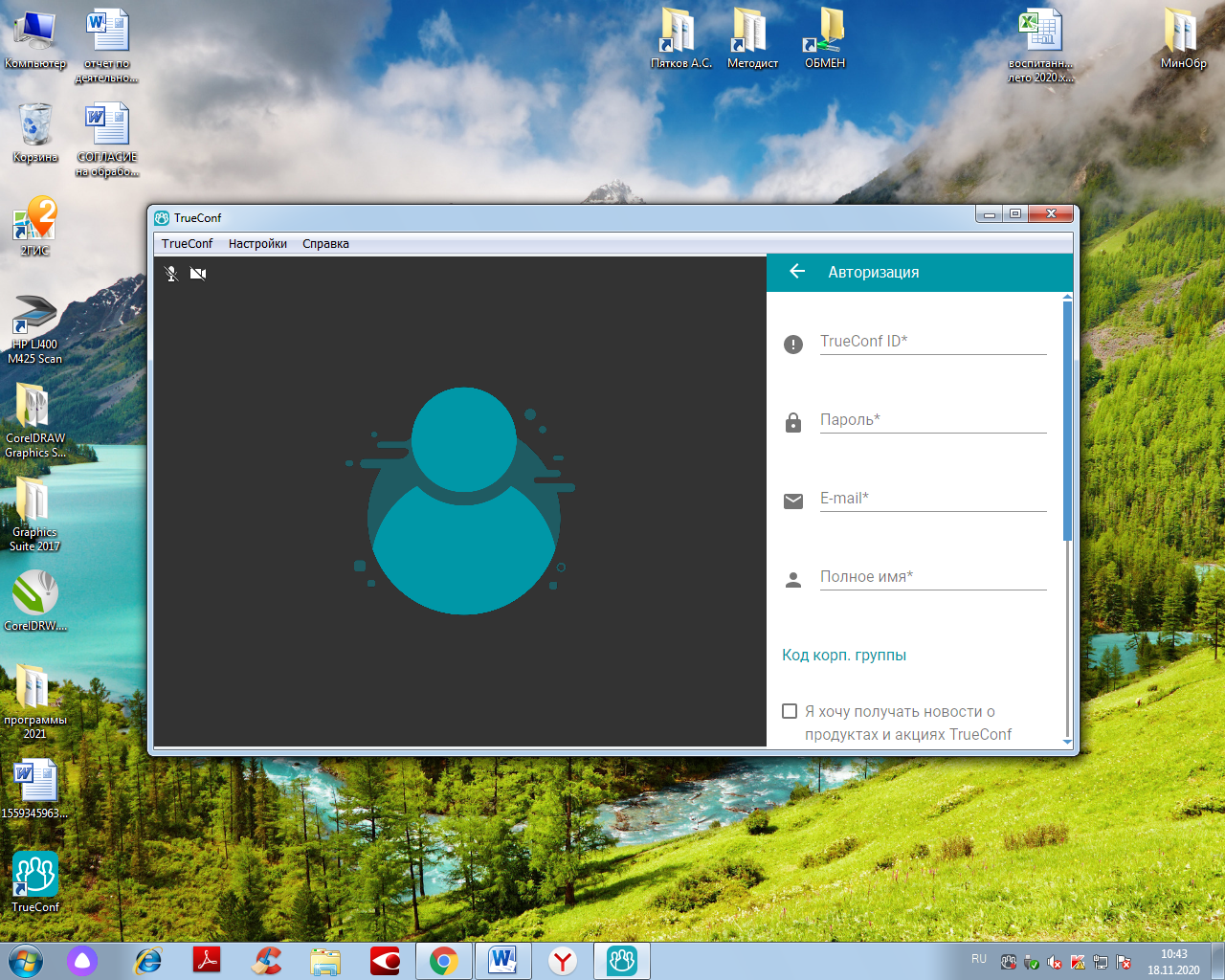 В поле ID пишем свою фамилию английскими буквами,Придумываем пароль,Адрес электронной почты,Полное имя (на русском языке),Принять условия использования,Зарегистрировать учетную запись.После регистрации пройдите по ссылке для участия в конференции и выберите «Присоединиться». 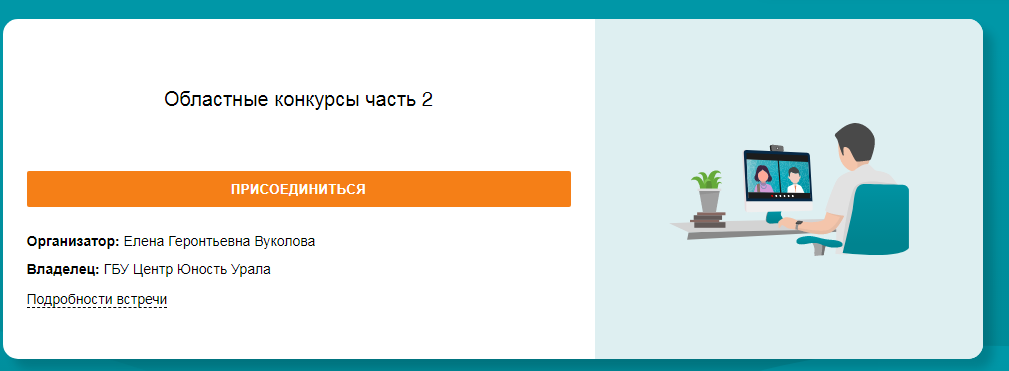 После окончания конференции необходимо нажать «Выйти (из сети)»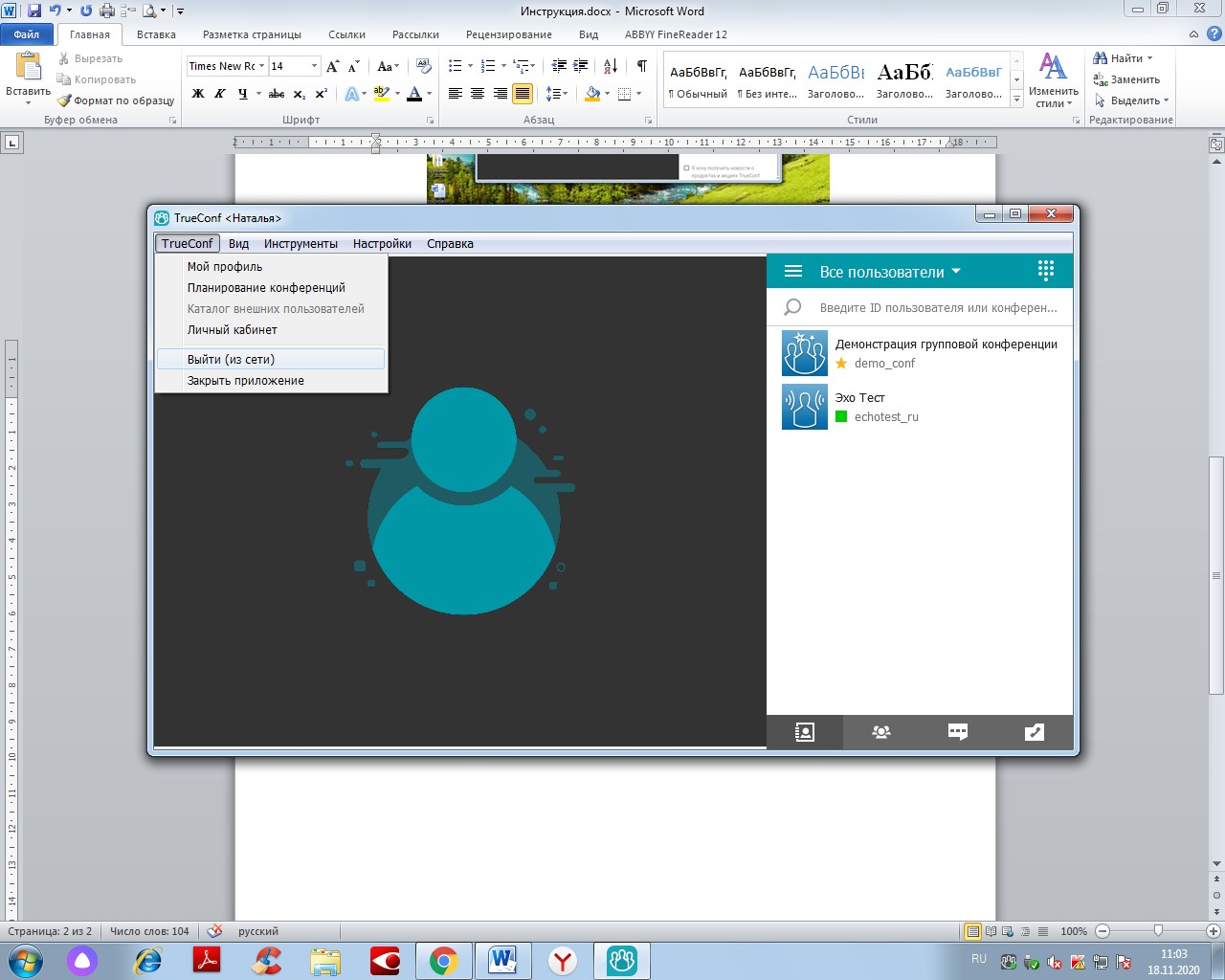 Более подробные инструкции расположены по адресу:https://trueconf.ru/blog/baza-znaniy/kak-polzovateli-mogut-prisoedinyatsya-k-konferentsiyam-trueconf.html